Task 2. Habitat assessmentPlaice, lemon sole, and monkfishAuthor(s): Isidora KataraIssue Date: 28 Feb. 18Cefas Document Control Executive SummaryThis report aims to provide information for the pre-assessment of two fleets in terms of impact on habitats. One of the fleets operates in the North Sea and targets lemon sole and plaice, whereas the other fleet operates in the Celtic Sea and the western part of the English Channel. The effort of these fleets was overlapped on publicly available data on habitat distributions and the overlapping area was calculated. These values can be used to identify impact and as an indicator of impact magnitude.Table of Contents1	Background	42	Methodology	42.1	Effort Distribution	42.2	Habitat Distribution	42.3	Habitat – Fisheries Overlap	52.4	Habitat Recovery Rates	53	Results	53.1	Habitat Distribution	53.2	North Sea Lemon sole and Plaice	83.2.1	Effort Distribution	83.2.2	Habitat – Fisheries Overlap	103.3	West & English Channel Monkfish Fishery	113.3.1	Effort Distribution	113.3.2	Habitat – Fisheries Overlap	133.4	Habitat Recovery Rates	144	References	15TablesTable 1 Number of unique RSS numbers with logbook records per year	8Table 2 List of gears used by the selected vessels on trips when plaice and/or lemon sole was caught. the number of logbook records is indicative of the frequency of the gear used but does not always correspond to the number of trips	8Table 3 Species catch composition (average per trip) for the selected vessels, over the whole time series.	9Table 4 Overlap area calculations for sand and sandy-mud substrates.	11Table 5 Number of vessels with logbook records per year.	11Table 6 List of gears used by the selected vessels on trips when monkfish was caught. the number of logbook records is indicative of the frequency of the gear used but does not always correspond to the number of trips.	12Table 7 Species catch composition (average per trip) for the selected vessels.	12Table 8 Overlap area calculations for OSPAR threatened and protected habitats and species.	14Table 9 Recovery time after physical disturbance after Collie et al. (2000).	14FiguresFigure 1 VMEs distribution derived from the ICES dataset. A 0.05 DD buffer was built around each VME for area calculation purposes.	6Figure 2 Distribution of OSPAR threatened and protected habitat and species.	6Figure 3 Substrate data derived from the EUSeaMap 2016.	7Figure 4 Data on habitat types derived from the EUSeaMap 2016. The EUNIS classification in followed (Davies et al. 2004).	7Table 1 Number of unique RSS numbers with logbook records per year	8Table 2 List of gears used by the selected vessels on trips when plaice and/or lemon sole was caught. the number of logbook records is indicative of the frequency of the gear used but does not always correspond to the number of trips	8Table 3 Species catch composition (average per trip) for the selected vessels, over the whole time series.	9Figure 5 Fishing effort map for 2012, derived from the analysis of VMS and logbook data.	10Table 4 Overlap area calculations for sand and sandy-mud substrates.	11Table 5 Number of vessels with logbook records per year.	11Table 6 List of gears used by the selected vessels on trips when monkfish was caught. the number of logbook records is indicative of the frequency of the gear used but does not always correspond to the number of trips.	12Table 7 Species catch composition (average per trip) for the selected vessels.	12Figure 6 Fishing effort map for 2016, derived from the analysis of VME and logbook data.	13Table 8 Overlap area calculations for OSPAR threatened and protected habitats and species.	14Table 9 Recovery time after physical disturbance after Collie et al. (2000).	14BackgroundAs part of a pre-assessment for a fishery that aims for certification regarding sustainability, the fishery is assessed against a number of criteria. One of these is its impact on habitat. According to MSC standard for PI 2.4.3, interactions with common and VME habitats need to be identified and quantified. To that goal, we overlaid maps of fishing effort to maps of habitats and quantified the overlap in terms of area.MethodologyEffort DistributionEffort distribution was based on VMS and logbook data. The steps of the analysis can be summarised as follows:Logbook trip records were selected based on a number of criteria: the vessel was included in the list of vessels provided by the client (239 vessels for plaice and lemon sole, 182 vessels for monkfish) , (ii) the trip took place in an ICES rectangle that was included in the area indicated by the client, (iii) the landings of the trip included the species  of interest (lemon sole or plaice for the North Sea fishery, monkfish for the Western-English Channel fishery).Selected logbook records (see selection criteria above) were merged with VMS records based on temporal and spatial information and fishing operations were identified based on speed patterns. The effort was estimated based on the duration of fishing operations and the data were aggregated to a 0.05x0.05 decimal degrees (DD) grid. The analysis followed the workflow adopted by ICES for the analysis of VMS and logbook data, and the algorithms developed by (Gerritsen & Lordan 2011, Hintzen et al. 2012)The result of this analysis was annual maps of the distribution of each fishery. The temporal extent of the data is 2012-2016.Note: logbook and VMS data identify vessels using their RSS number. Since this number was not provided for the plaice and lemon sole North Sea fishery, it was retrieved using a query based on CEFAS internal databases and information provided by the client.Habitat DistributionHabitat data were derived from 3 sources:The EMODnet broad-scale seabed habitat map for Europe 2016 (EUSeaMap 2016) which ‘is a predictive habitat map which covers the seabed of a large area of European waters’ (www.emodnet-seabedhabitats.eu). Both substrate and habitat type layers were derived from this dataset.The EMODnet OSPAR Threatened and/or Declining Habitats 2015, which is ‘a compilation of OSPAR habitat data for the northeast Atlantic, compiled on behalf of the OSPAR Commission’ (https://odims.ospar.org/). The list of threatened and/or declining species and habitats in the North-East Atlantic was established by OSPAR as part of its commitment to assess species and habitats that need to be protected. The most comprehensive dataset is in the form of points. For the purposes of this analysis, a buffer of 0.05 DD was built around the points and the resulting areas were dissolved into polygons.The ICES Vulnerable Marine Ecosystems (VMEs), (and organisms considered to be indicators of VMEs) across the North Atlantic was derived from the ICES data portal (http://vme.ices.dk/download.aspx ). The dataset has been set up by the Joint ICES/NAFO Working Group on Deep-water Ecology (WGDEC). All VME indicators for all years were downloaded. The data are provided in the form of lines. Hence, for the purposes of this analysis, a 0.05 DD buffer was built around the lines and dissolved into polygons.Habitat – Fisheries OverlapA GIS algorithm was developed to calculate the overlap between the fishery distribution and each of the habitats. The algorithm was applied sequentially to pairings of the fishery distribution and each of the 4 habitat layers (total of 8 pairs) and involved: (i) intersect between the grid of the distribution of the fishery for a certain year and the polygon of the habitat, and (ii) calculation of the common area (per habitat type or substrate in the case of the EUSeaMap 2016 data).The total area of the distribution of each fishery was also calculated.To calculate the area that is occupied by a certain habitat (i) the habitat dataset was clipped based on the areas indicated by the client and related ICES rectangles and (ii) the total area was calculated (per habitat type or substrate in the case of the EUSeaMap 2016 data).Finally, two ratios were calculated: the proportion of fishing effort area that overlaps with a species/habitat – overlap area divided by the total fishing effort area - and the proportion of habitat area that overlaps with fishing effort – overlap area divided by the total habitat area.Habitat Recovery RatesA literature search was conducted to retrieve information on habitat recovery rates. Habitat recovery can vary between habitats, gears used, location, and ecosystems. The results found in literature can be discussed during an experts’ workshop – organised in the framework of Task 5 - to validate their relevance to the area of the distribution of the two fleets.ResultsHabitat DistributionFigures 1 to 4 give an overview of the habitat and species distribution maps used in the analysis. The ICES dataset on VMEs does not include VMEs in the North Sea, but the uncertainty of the dataset in some areas might be high due to lack of relevant local studies. 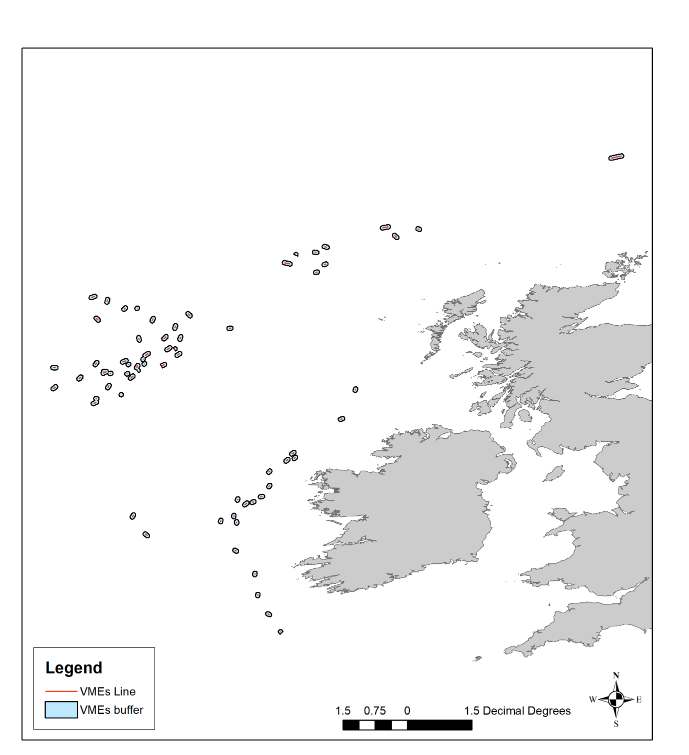 Figure 1 VMEs distribution derived from the ICES dataset. A 0.05 DD buffer was built around each VME for area calculation purposes.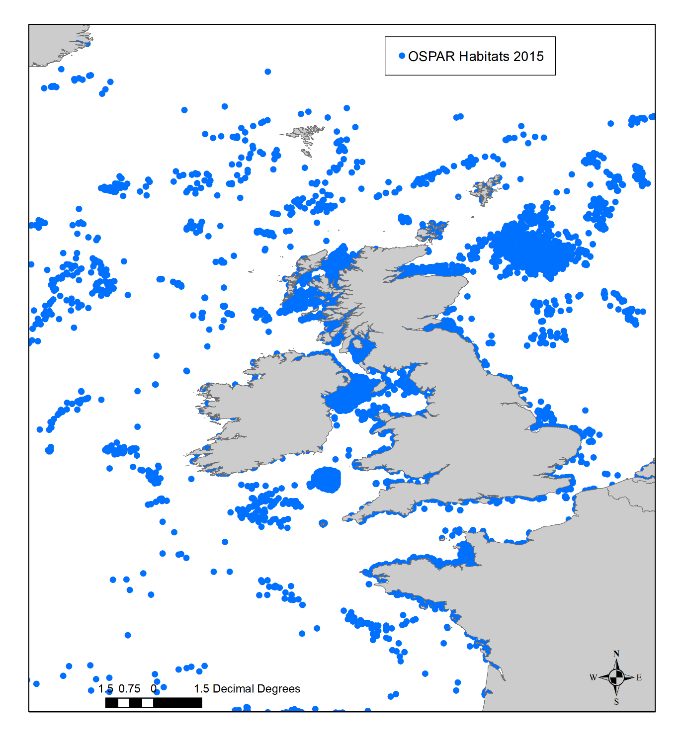 Figure 2 Distribution of OSPAR threatened and protected habitat and species.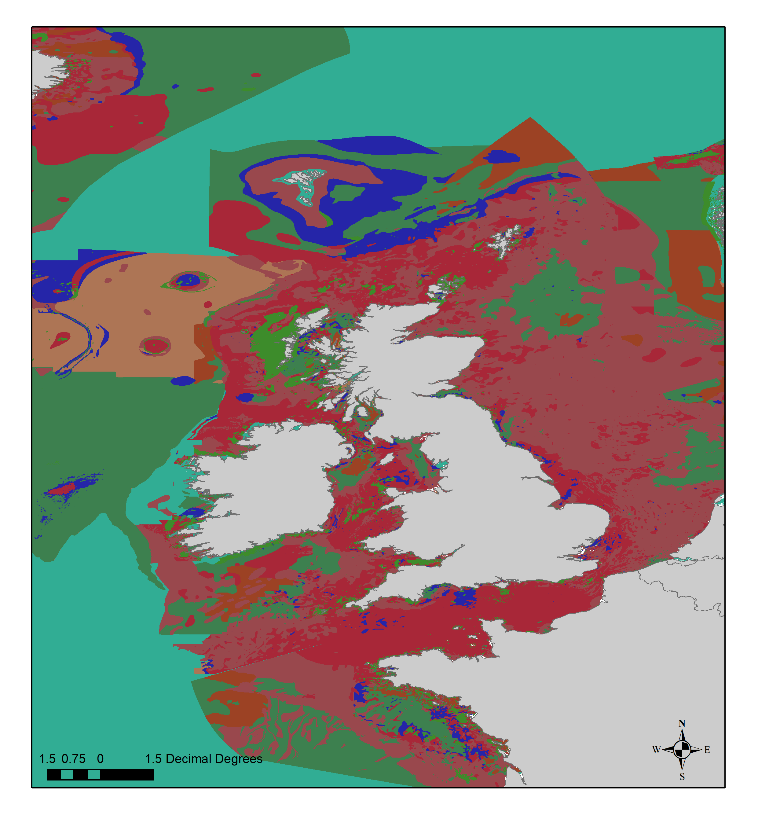 Figure 3 Substrate data derived from the EUSeaMap 2016.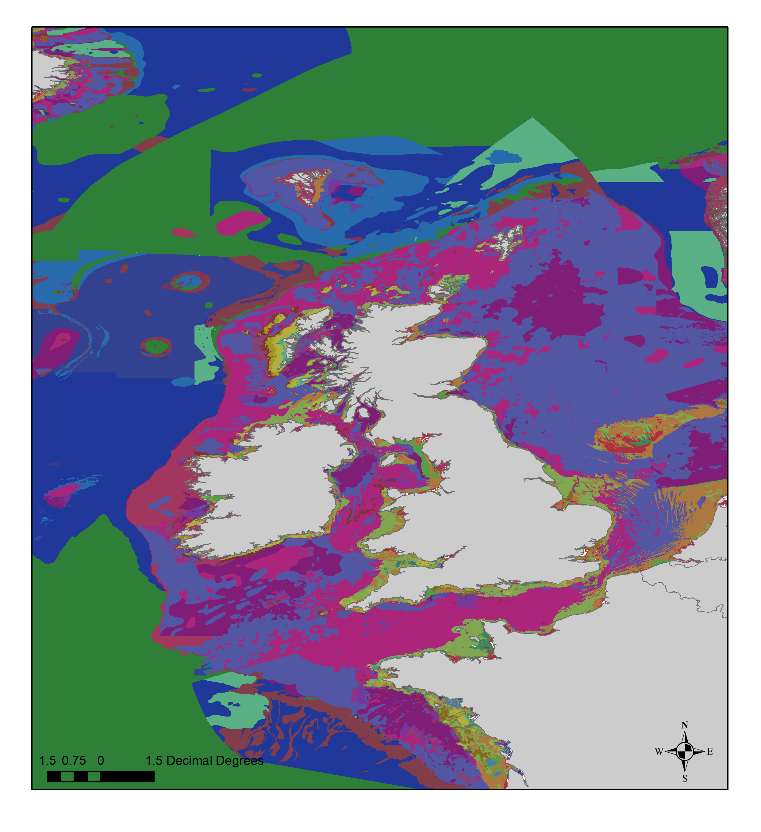 Figure 4 Data on habitat types derived from the EUSeaMap 2016. The EUNIS classification in followed (Davies et al. 2004).North Sea Lemon sole and PlaiceEffort DistributionA total of 176 vessels (using the RSS number as vessel identifier, referring to the number of unique RSSs) had logbook records in the period 2012-2016 (table 1). Tables 2 and 3 provide some more details on the gears used by the selected vessels when these catch plaice and/or lemon sole and on the catch composition for an ‘average’ trip. The match between logbook records and VMS records – i.e. logbook records that could be linked to VMS records - ranged from 66% (2012) to 74% (2015). Indicatively, in 2013, from the 169 vessels selected in the logbook data, 153 had related VMS records (90%), from the 5060 trips, 3492 could be linked to VMS records (69%).Table 1 Number of unique RSS numbers with logbook records per year Table 2 List of gears used by the selected vessels on trips when plaice and/or lemon sole was caught. the number of logbook records is indicative of the frequency of the gear used but does not always correspond to the number of tripsTable 3 Species catch composition (average per trip) for the selected vessels, over the whole time series.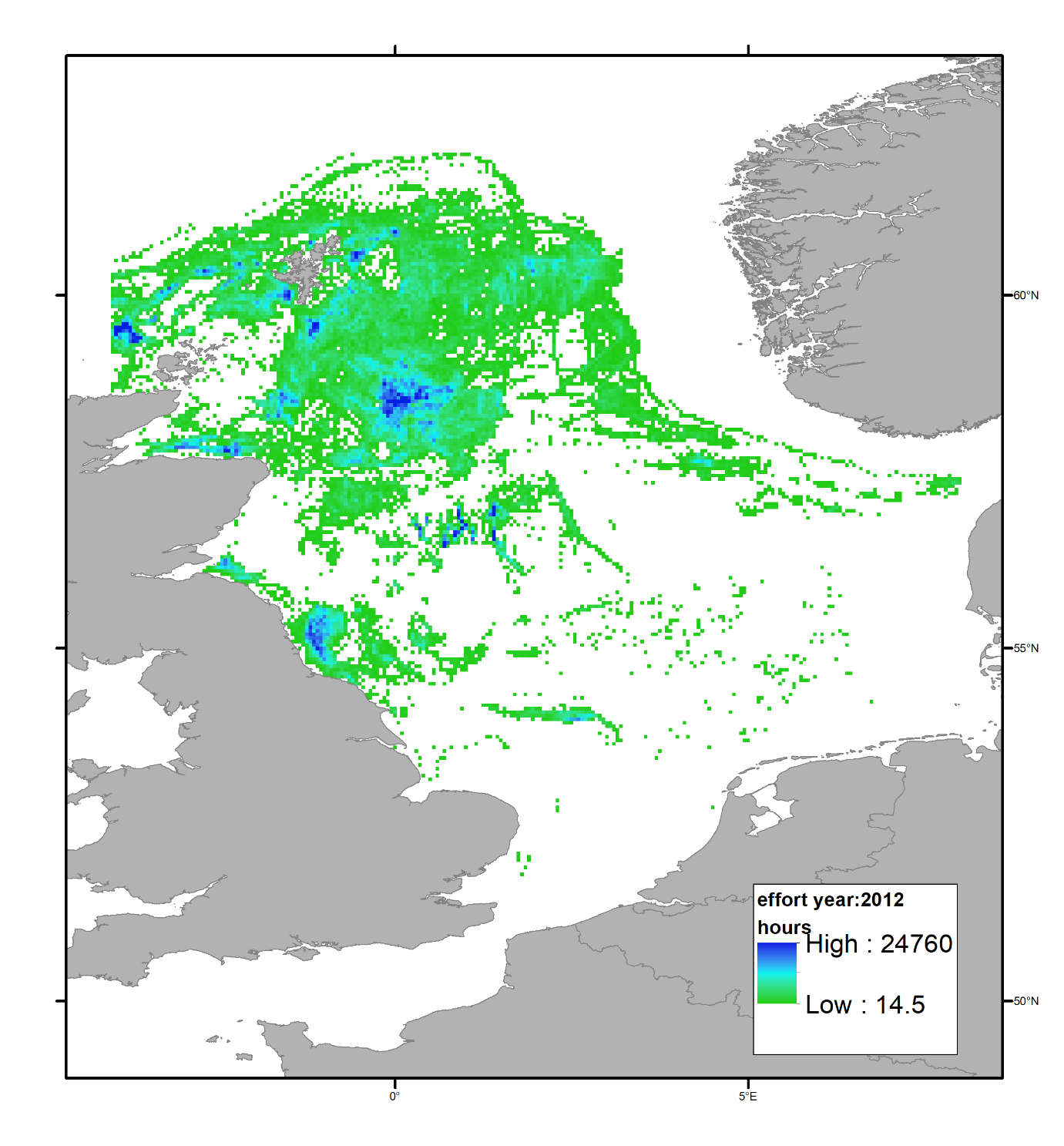 Figure 5 Fishing effort map for 2012, derived from the analysis of VMS and logbook data.Habitat – Fisheries OverlapAll area calculations can be found in Annex I. The results provide areas in square km and two ratios, the proportion of fishing effort area that overlaps with a species/habitat and the proportion of habitat area that overlaps with fishing effort. The largest value observed was 63% of the fishing effort area overlapping with sand substrates, while 14-16% overlap was observed with OSPAR threatened and protected habitats/species for the period 2012-2015. 0% overlap with VMEs.Table 4 Overlap area calculations for sand and sandy-mud substrates.West & English Channel Monkfish FisheryEffort DistributionA total of 177 vessels (using the RSS number as vessel identifier) had logbook records in the period 2012-2016 (table 5). Tables 6 and 7 provide some more details on the gears used by the selected vessels when these catch monkfish and on the catch composition for an ‘average’ trip. The match between logbook records and VMS records – i.e. logbook records that could be linked to VMS records - ranged from 64% (2015) to 73% (2012). Indicatively, in 2015, from the 142 vessels selected in the logbook data, 105 had related VMS records (74%), and from the 7040 trips seen in the logbook data, 3679 could be linked to VMS records (52%).Table 5 Number of vessels with logbook records per year.Table 6 List of gears used by the selected vessels on trips when monkfish was caught. the number of logbook records is indicative of the frequency of the gear used but does not always correspond to the number of trips. Table 7 Species catch composition (average per trip) for the selected vessels.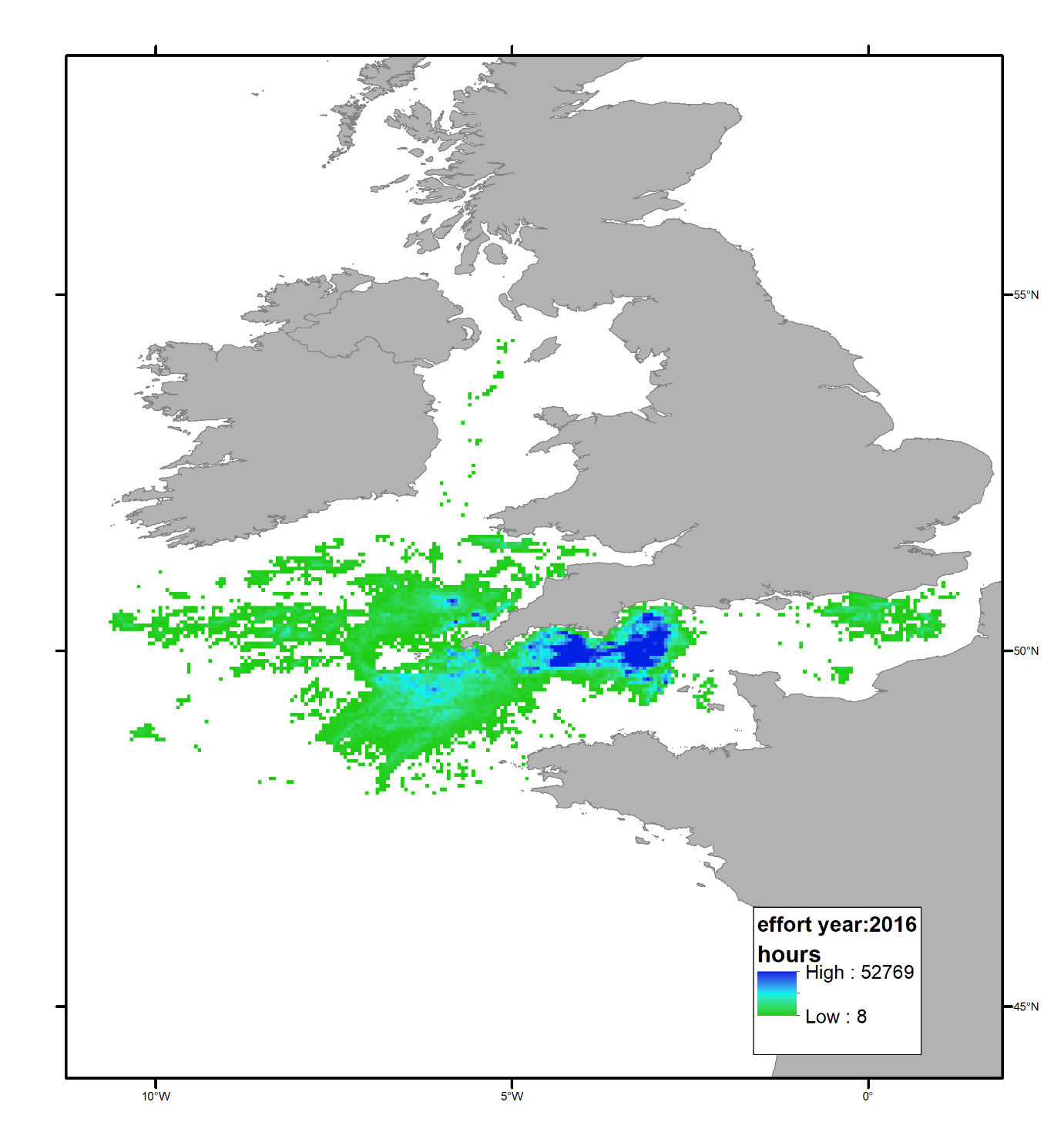 Figure 6 Fishing effort map for 2016, derived from the analysis of VME and logbook data.Habitat – Fisheries OverlapAll area calculations can be found in Annex II. The results provide areas in square km and two ratios, the proportion of fishing effort area that overlaps with a species/habitat and the proportion of habitat area that overlaps with fishing effort. The largest value observed was 65% of the fishing effort area overlapping with coarse sediments, while 6% overlap was observed in 2016 with OSPAR threatened and protected habitats/species. 0% overlap with VMEs, as these are depicted in the ICES dataset.Table 8 Overlap area calculations for OSPAR threatened and protected habitats and species.Habitat Recovery RatesWe found two meta-analyses that summarise all available studies on the subject of recovery after a physical disruption. Collie et al. (2000) did a meta-analysis of studies on recovery rates after physical disturbance. Some of the information that the authors summarise and could be relevant to the fisheries in question can be found in table 9. In a similar study, Kaiser et al. (2006) noted that in sand habitats beam trawling has a severe initial impact but rapid recovery, while otter trawls have a delayed effect on sand habitats, in terms of both impact and recovery. The patterns are similar in muddy sand habitats. As expected fishing has severe effects on biogenic habitats that show the longest recovery periods or no recovery. Available data for the recovery of mud and biogenic communities are restricted to dredging and otter trawling.Table 9 Recovery time after physical disturbance after Collie et al. (2000).ReferencesCollie JS, Hall SJ, Kaiser MJ, Poiner IR (2000) A quantitative analysis of fishing impacts on shelf-sea benthos. J Anim Ecol 69:785–798Davies CE, Moss D, Hill MO (2004) EUNIS habitat classification revised 2004. Rep Eur Environ Agency-Eur Top Cent Nat Prot Biodivers:127–143Gerritsen H, Lordan C (2011) Integrating vessel monitoring systems (VMS) data with daily catch data from logbooks to explore the spatial distribution of catch and effort at high resolution. Ices J Mar Sci 68:245–252Hintzen NT, Bastardie F, Beare D, Piet GJ, Ulrich C, Deporte N, Egekvist J, Degel H (2012) VMStools: open-source software for the processing, analysis and visualisation of fisheries logbook and VMS data. Fish Res 115:31–43Kaiser M, Clarke K, Hinz H, Austen M, Somerfield P, Karakassis I (2006) Global analysis of response and recovery of benthic biota to fishing. Mar Ecol Prog Ser 311:1–14Appendix:Attached Annexes I to II.About usThe Centre for Environment, Fisheries and Aquaculture Science is the UK’s leading and most diverse centre for applied marine and freshwater science. We advise UK government and private sector customers on the environmental impact of their policies, programmes and activities through our scientific evidence and impartial expert advice.Our environmental monitoring and assessment programmes are fundamental to the sustainable development of marine and freshwater industries.   Through the application of our science and technology, we play a major role in growing the marine and freshwater economy, creating jobs, and safeguarding public health and the health of our seas and aquatic resourcesHead office			Centre for Environment, Fisheries & Aquaculture Science	Pakefield RoadLowestoftSuffolkNR33 0HTTel: +44 (0) 1502 56 2244Fax: +44 (0) 1502 51 3865Weymouth office Barrack RoadThe Nothe	Weymouth DT4 8UB Tel: +44 (0) 1305 206600Fax: +44 (0) 1305 206601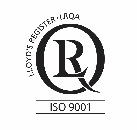 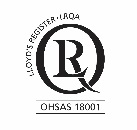 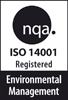 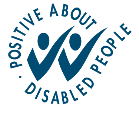 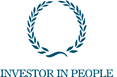 Customer focusWe offer a range of multidisciplinary bespoke scientific programmes covering a range of sectors, both public and private. Our broad capability covers shelf sea dynamics, climate effects on the aquatic environment, ecosystems and food security. We are growing our business in overseas markets, with a particular emphasis on Kuwait and the Middle East.Our customer base and partnerships are broad, spanning Government, public and private sectors, academia, non-governmental organisations (NGOs), at home and internationally.We work with: a wide range of UK Government departments and agencies, including Department for the Environment Food and Rural Affairs (Defra) and Department for Energy and Climate and Change (DECC), Natural Resources Wales, Scotland, Northern Ireland and governments overseas. industries across a range of sectors including offshore renewable energy, oil and gas emergency response, marine surveying, fishing and aquaculture. other scientists from research councils, universities and EU research programmes.NGOs interested in marine and freshwater. local communities and voluntary groups, active in protecting the coastal, marine and freshwater environments.www.cefas.co.ukSubmitted to: Date submitted: Project Manager: Report compiled by:Quality control by:Ewen BellApproved by and date: 02/03/2018Version: 1.0Version Control HistoryVersion Control HistoryVersion Control HistoryVersion Control HistoryVersionAuthor DateComment1.0Isidora Katara01/03/2018yearvessels number20121722013169201417620151762016175Gear CodeNumber of logbook recordsDRB3184FPO5532GND167GNS563GTR1HMD6LHP191MIS221OTB131262OTM115OTT31345PS26PTB32280PTM19SDN1190SSC10984TBB1764speciesPercentage of total catchHAD28.4COD15.9NEP11.1PLE9.1WHG9.1POK7.9HKE5.7ANF2.8SCE1.9LEM1.0Habitat or Speciesyearoverlap area% effort area% habitat areaSand2015114363.236310Sand201297258.83618Sand2013100363.89629Sand2014108412.47639Sand2016104892.42619Sandy mud to muddy sand201336260.09229Sandy mud to muddy sand201637548.922210Sandy mud to muddy sand201234811.65220.09Sandy mud to muddy sand201535428.90200.09Sandy mud to muddy sand201435503.42210.09Yearvessels number20091452010146201115120121542013159201416820151732016177 Gear CodeNumber of logbook recordsDRB14038FPO4GNS5033GTR1504HMD312LHP3LLD2MIS46OTB33187OTM9OTT4832PTB141PTM21TBB50073speciespercentage of total catchCTL16.1ANF16.0GRO7.9PLE4.5LEZ4.5SOL3.0HKE1.6SQC1.4TUR1.2COD1.0OCT1.0Habitat or Speciesyearoverlap area% effort area% habitat areaospar20164931.44612ospar20153543.0948ospar20142744.9846ospar20131585.8824ospar20121337.8023GearHabitatRegionScaleDepthRecoveryGearHabitatRegion(m)(m)period (days)Inter-tidal dredgingBiogenicEast North America351730Otter trawlingBiogenicEast North America20365Otter trawlingBiogenicSouthern Europe1095Beam trawlingGravelNorthern Europe4040180Inter-tidal dredgingMudNorthern Europe20210Otter trawlingMudNorthern Europe20030540Otter trawlingMudSouthern Europe10020180Hydraulic dredgingMuddy SandEast North America1503300Inter-tidal dredgingMuddy SandNorthern Europe1·50365Inter-tidal dredgingMuddy SandSouth Africa30606Beam trawlingSandNorthern Europe4027180Inter-tidal dredgingSandEast North America351730Inter-tidal dredgingSandNorthern Europe45056Inter-tidal dredgingSandNorthern Europe50180Inter-tidal dredgingSandNorthern Europe10140Inter-tidal dredgingSandNorthern Europe70140Inter-tidal dredgingSandNorthern Europe10180Inter-tidal dredgingSandNorthern Europe10140Inter-tidal dredgingSandNorthern Europe50740Inter-tidal rakingSandNorthern Europe200400Inter-tidal rakingSandNorthern Europe45056Otter trawlingSandEast North America5008180Otter trawlingSandEast North America303650Otter trawlingSandEast North America20020180Otter trawlingSandEastern Australia1200251440Otter trawlingSandEastern Australia20251440